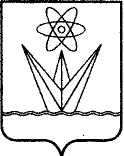 АДМИНИСТРАЦИЯЗАКРЫТОГО АДМИНИСТРАТИВНО – ТЕРРИТОРИАЛЬНОГО ОБРАЗОВАНИЯ ГОРОДА  ЗЕЛЕНОГОРСКА КРАСНОЯРСКОГО КРАЯП О С Т А Н О В Л Е Н И Е16.10.2019                                 г. Зеленогорск                                         № 188-пО внесении изменений в  Примерное
положение об оплате труда работников
муниципальных учреждений города 
Зеленогорска, находящихся в ведении
Муниципального казенного учреждения
«Комитет по делам культуры и молодежной
политики города Зеленогорска» утвержденноепостановлением Администрации ЗАТО
 г. Зеленогорска  от  29.08.2017  № 194-п На основании Трудового кодекса Российской Федерации, в соответствии
с Положением о системе оплаты труда работников муниципальных учреждений города Зеленогорска, утвержденным постановлением Администрации ЗАТО             г. Зеленогорска от 14.03.2019 № 47-п, руководствуясь Уставом города,ПОСТАНОВЛЯЮ:            1. Внести в Примерное положение об оплате труда работников муниципальных учреждений города Зеленогорска, находящихся в ведении
Муниципального казенного учреждения «Комитет по делам культуры и молодежной
политики города Зеленогорска», утвержденное постановлением Администрации ЗАТО г. Зеленогорска  от  29.08.2017  № 194-п,  следующие изменения:1.1. В приложении № 1 пункт 8 дополнить строкой следующего содержания:«                                                                                                                                    ».                                                                                                                           1.2. В Приложении № 5 во второй графе третьей строки после слов «специалист по охране труда,» дополнить словами «специалист по пожарной безопасности, специалист по закупкам,».2. Настоящее постановление вступает в силу в день, следующий за днем его опубликования в газете «Панорама», и распространяется на правоотношения, возникшие с 01.10.2019.Глава ЗАТО г. Зеленогорска                                                                   М.В. СперанскийСпециалист по пожарной безопасности 4558